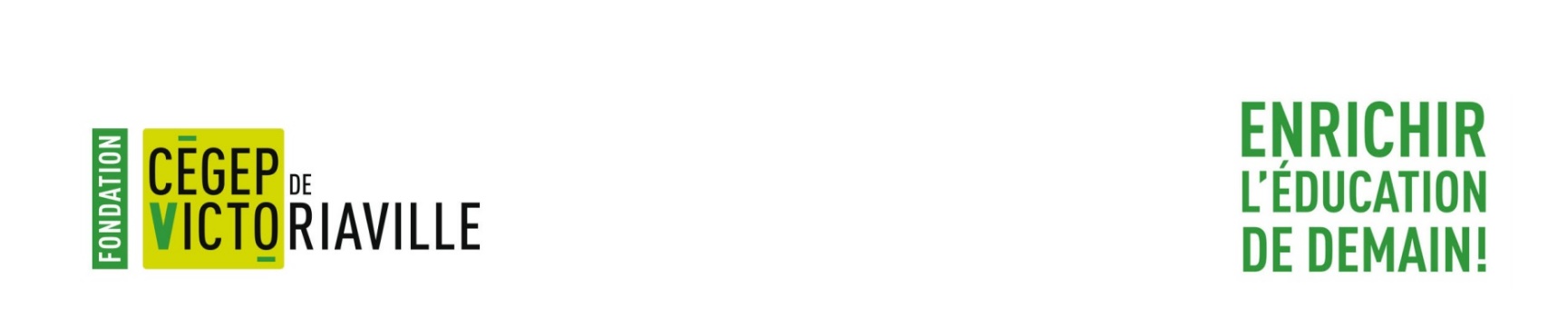 Bilan sur la réalisation du projet* Document à compléter dans un délai de 30 jours ouvrables suivant la réalisation du projet.* À la suite de la réception de ce bilan, la Fondation s’engage à verser le reste de la somme accordée pour le projet (10%).1.  Informations | Personne responsable du projet2.  Titre du projet3.   Objectif(s) du projet4.   Nombre de personnes qui ont bénéficié du projet5.   Budget détaillé* Inscrire les montants réels.* Joindre les pièces justificatives (revenus et dépenses) lors de l’envoi du présent document.* Rappel - Le non-respect du budget présenté dans le document « Présentation du projet | Demande de contribution financière » peut compromettre le versement du montant accordé par la Fondation (en tout ou en partie).6.   Poste budgétaire dans lequel déposer le montant demandé à la Fondation 7.   Engagement(s) de visibilité envers la Fondation* Joindre le ou les pièces justificatives lors de l’envoi du présent document.8.   Informations complémentaires sur la réalisation du projet** Lorsque complété, merci d’acheminer (1) ce document, (2) les pièces justificatives (budget et visibilité de la Fondation) ainsi que (3) la ou les photos du projet à l’adresse : fondation@cegepvicto.ca. **Nom de la personne responsable du projetNom de la personne responsable du projetNom de la personne responsable du projetStatutÉtudiante ou étudiantProgrammeStatutEnseignante ou enseignantDépartementStatutMembre du personnelServiceCourrielTéléphoneObjectif(s)Est-ce que le ou les objectifs ont été atteints? Est-ce que le ou les objectifs ont été atteints? Objectif(s)T (Totalement)P (Partiellement)N (Non)Justification123PrévuRéelNombre d'étudiants et étudiantes du CégepNombre d'employées et employés du CégepNombre de personnes "externes" au Cégep (par exemple, des élèves de secondaire 5)RevenusRevenusDépensesDépensesActivités d’autofinancement Vente de chocolats, vente de vêtements, souper spaghetti, etc.Activités d’autofinancement Vente de chocolats, vente de vêtements, souper spaghetti, etc.Description des dépensesDescription des dépensesActivités d’autofinancement Vente de chocolats, vente de vêtements, souper spaghetti, etc.Activités d’autofinancement Vente de chocolats, vente de vêtements, souper spaghetti, etc.1.$1.$2.$2. $3. $3. $4. $4. $5.$5. $6.$Total des activités d’autofinancement$7.$Mise de fonds des participants.es$8.$9.$Autres contributionsDépartement, direction des affaires étudiantes et des ressources informationnelles, direction adjointe (développement pédagogique), AGEECV, Carrefour technopédagogique, Coopsco, autre(s) service(s)Autres contributionsDépartement, direction des affaires étudiantes et des ressources informationnelles, direction adjointe (développement pédagogique), AGEECV, Carrefour technopédagogique, Coopsco, autre(s) service(s)10.$Autres contributionsDépartement, direction des affaires étudiantes et des ressources informationnelles, direction adjointe (développement pédagogique), AGEECV, Carrefour technopédagogique, Coopsco, autre(s) service(s)Autres contributionsDépartement, direction des affaires étudiantes et des ressources informationnelles, direction adjointe (développement pédagogique), AGEECV, Carrefour technopédagogique, Coopsco, autre(s) service(s)Autres contributionsDépartement, direction des affaires étudiantes et des ressources informationnelles, direction adjointe (développement pédagogique), AGEECV, Carrefour technopédagogique, Coopsco, autre(s) service(s)Autres contributionsDépartement, direction des affaires étudiantes et des ressources informationnelles, direction adjointe (développement pédagogique), AGEECV, Carrefour technopédagogique, Coopsco, autre(s) service(s)Total des dépenses$1.$2. $3. $4. $5. $Total des autres contributions$Autres sources de revenusCommanditaires, dons, subventions, etc.Autres sources de revenusCommanditaires, dons, subventions, etc.1.$2. $3. $4. $5. $Total des autres sources de revenus$Montant demandé à la Fondation$Total des revenus$Engagement(s)Est-ce que le ou les engagements pris afin d’assurer la visibilité de la Fondation dans le projet ont été respectés?Est-ce que le ou les engagements pris afin d’assurer la visibilité de la Fondation dans le projet ont été respectés?Engagement(s)O (Oui)P (Partiellement)N (Non)Justification123Je déclare, qu'à ma connaissance, tous les renseignements contenus dans ce document sont exacts et complets.Je joins au document suivant le ou les photos du projet (celles-ci seront utilisées dans un but de promouvoir les projets réalisés avec la contribution financière de la Fondation).Signature de la personne responsable du projet